Publicado en Madrid el 30/06/2020 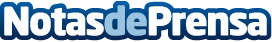 Un profesor de marketing ofrece ayuda gratis a pymes por LinkedIn y recibe más de 70 mensajesLa crisis del Covid 19 ha sido especialmente cruel con los emprendedores y las pymes. Jose Noblejas, profesor y experto en marketing, quiso echarles una mano y en 6 horas recibió 73 mensajes privadosDatos de contacto:CoEx Madrid671668399Nota de prensa publicada en: https://www.notasdeprensa.es/un-profesor-de-marketing-ofrece-ayuda-gratis-a Categorias: Nacional Comunicación Marketing Emprendedores Restauración Recursos humanos http://www.notasdeprensa.es